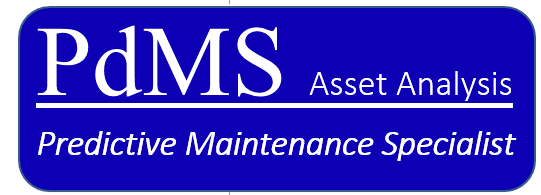                                                                                 CASE STUDY              Online Vibration monitoring of a large Metal Cold Saw         The use of online vibration monitoring combined with temperature readings can reveal a wealth of knowledge of the current state or a pending failure. Here the outboard pulley bearing on the cold saw shows a trend of looseness and overheating. The samples are taken every hour and then compares the state of the asset against a set of predetermined alarm levels and then emails the alert status to the appropriate contact. Once notified the maintenance technician for the area was informed of the situation. On the next production change the technician inspected the assembly and found that the bearing cap and bolts had loosened during operation. He then retightened the bearing cap and cross drilled the bolt heads and locking them in position using safety wire. With the Online system in place the company saved thousands of dollars in down time and repairs. Also with the forethought of the technician, they were able to prevent this fault from reoccurring.  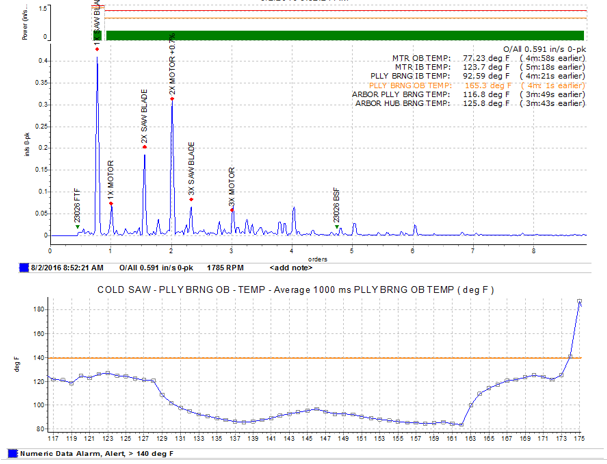 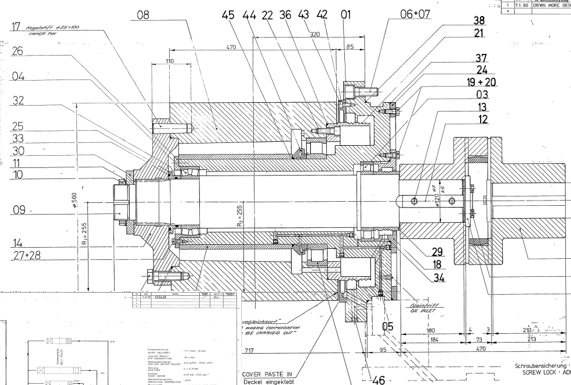 …………………….…………                                                 …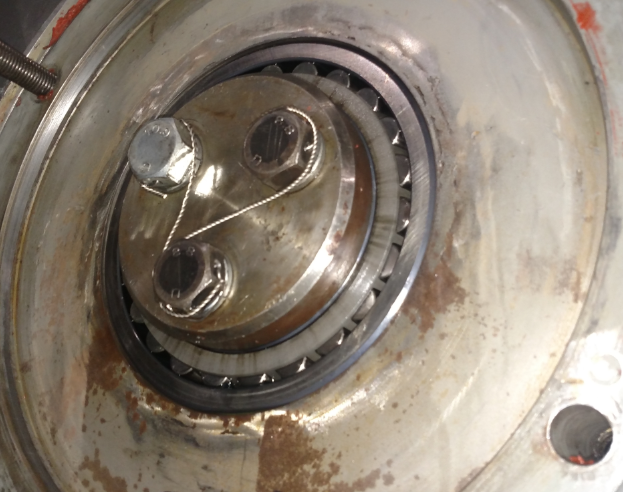 